25.02.2016 – Студент нашего колледжа Иван Ильин под руководством Н.А. Авдеевой занял 4 место на областной олимпиаде по программированию и информатике25 февраля на базе Ярославского градосторительного колледжа прошла областная олимпиада по программированию и информатике, цель которой – развить у студентов информационную культуру, творческие способности, формирование интереса к изучению программирования и информатики. Всего участвовало 58 человек в 5 направлениях.В олимпиаде принял участие студент 4 курса специальности «Программирование в компьютерных системах» Иван Ильин под руководством Н.А. Авдеевой, заняв 4 место в направлении «Базы данных».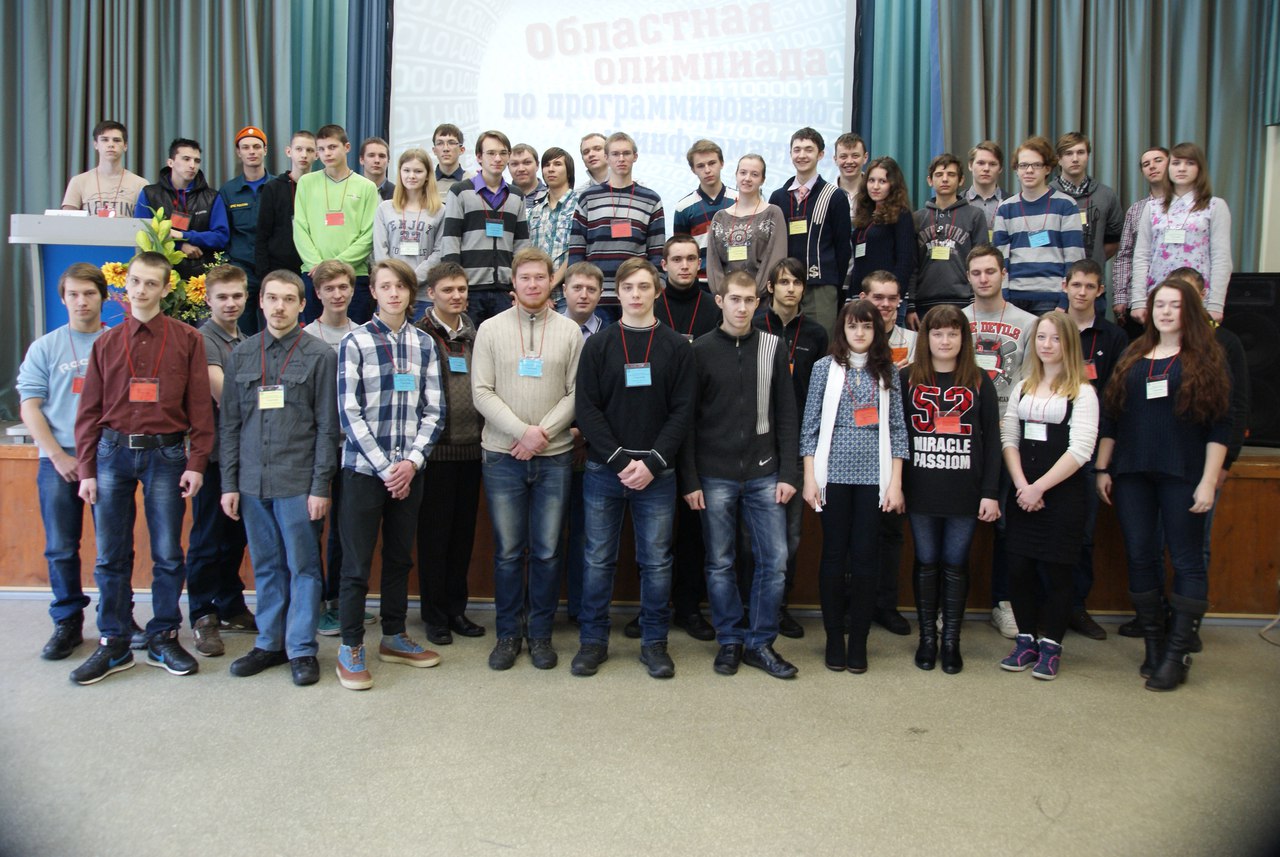 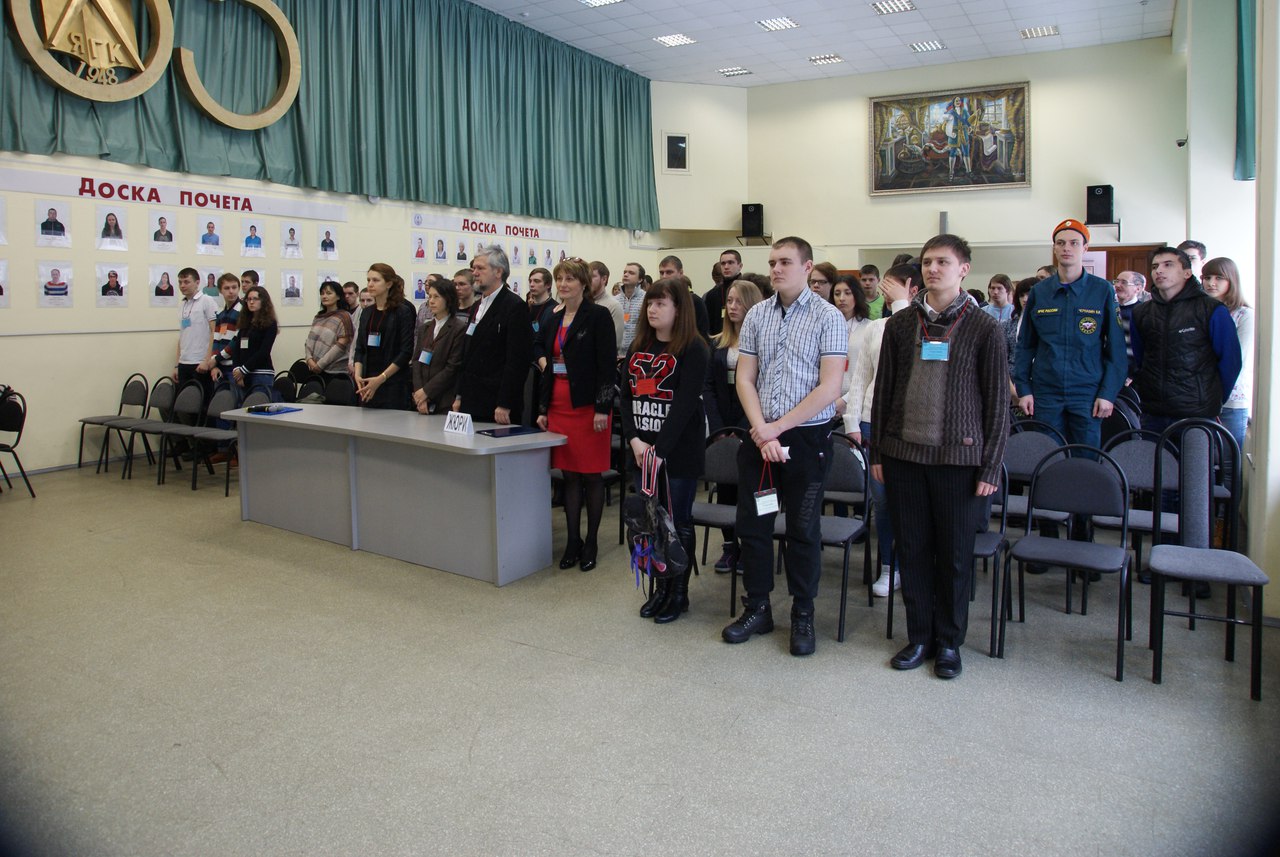 